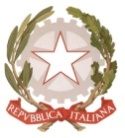 MINISTERO  DELL’ ISTRUZIONE, DELL’UNIVERSITA’, DELLA RICERCAUFFICIO SCOLASTICO REGIONALE PER IL LAZIOLICEO SCIENTIFICO STATALE“TALETE”Roma, 18 Aprile 2020Ai Docenti delle classi quinteAgli Studenti delle classi quinteAi GenitoriAl Personale ATAalla DSGA Sig.ra Paola LeoniSitowebCIRCOLARE N. 352Oggetto: Decreto ministeriale sulle commissioni di esameSi rende noto che in data odierna è stata pubblicato il Decreto Ministeriale n. 197 del 17/04/2020 relativo alle “Modalità di costituzione e di nomina delle commissioni dell’esame di Stato conclusivo del secondo ciclo di istruzione per l’anno scolastico 2019/2020”, reperibile al link:https://www.miur.gov.it/documents/20182/2453773/m_pi.AOOUFGAB.REGISTRO+DECRETI%28R%29.0000197.17-04-2020.pdf/b7ed3b48-4a22-a25b-e658-90c9a50bdcbb?t=1587202368630Le scadenze per la comunicazione delle commissioni (composte solo da docenti interni, in numero di 6 per classe) e per la candidatura dei Presidenti (esterni) sono riportate negli allegati citati dal decreto, che al momento non risultano ancora pubblicati.Seguirà a breve una apposita circolare per convocare la riunione dei consigli delle classi quinte, che dovranno designare i commissari interni, in base alle indicazioni del decreto.								        Il Dirigente ScolasticoProf. Alberto Cataneo                                                                                          (Firma autografa sostituita a mezzo stampa                                                                                                     ai sensi dell’art. 3 comma 2 del d.lgs. n. 39/1993)